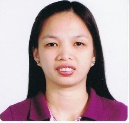 FaizahFaizah.338743@2freemail.com 	 PERSONAL PROFILEAn efficient and highly motivated individual with a responsible and dedicated attitude. A team player with excellent communication and interpersonal skills. Seeks for a challenging position to be able to enhance my professional experience, expand my knowledge and provide opportunities for my professional and personality growth.WORK EXPERIENCESMay 2014 – May 2016                             ET Health Care Services                                                                                  Al Jazeera Building Finance, Doha, Qatar                        GENERAL SCOPE NURSEProvision of quality nursing care to children, adults and elderly in homes, schools, institutions, companies and/or other medical facilities.Monitoringof the medical condition including vital signs and blood sugar checks, physical assessments and evaluation, keeping medical records and maintaining continuity of care.Administration of medicines and maintaining nutritional status as per ordered by doctors.Assures quality of care by adhering to therapeutic standards; measuring health outcomes as planned in patient care goals and standards in coordination with other healthcare team members.Establishes a compassionate environment by providing emotional, psychological, and spiritual support to patients, friends, and families.Maintains safe and clean working environment by complying with procedures, rules, and regulations.April 2012 – April 2014                             TeleTech Customer Care Mgt. Philippines, Inc.			                                                 Levels 1 & 2 Robinson's Place Novaliches 				                                     Novaliches, Quezon City, Philippines                       COMPANY NURSERenders basic nursing care such as, first-aid treatment, wound dressing, palliative care and the likeMonitors and maintains records of daily consultations and medical clearancesMaintains and updates medical records and other pertinent documents related to the health condition and profile of employeesDispenses over-the-counter and doctor's prescribed medicinesConducts daily and monthly inventory of medicines, disposables and medical suppliesAssists in the Annual Check-Up availment of members and releasing of ACU resultsFacilitates Health and Wellness programs, Random Drug Testing and Vaccination programsPrepares and submits pertinent reports as required by the Clinic ManagerJune 2007 – March 2012                   Universal Robina Corporation                                                            MCD Plant, Bagumbayan, Quezon City, Philippines                               COMPANY NURSEAdmits patient based on approved RFT (Request for Treatment) form.Treats patient accordingly.Records updates and controls employees’ clinic records.Monitoring and inventory of medicines and medical supplies.Follows good manufacturing practices, safety procedures and company rules and regulations.Counseling and provision of information about health and related issuesEDUCATIONAL ATTAINMENT           COLLEGE		University of Pangasinan		Dagupan City, Pangasinan		Bachelor of Science in Nursing		Graduated  “WITH DISTINCTION”		April 22, 2006           SECONDARY		Malasiqui National High School		Malasiqui, Pangasinan		Graduated  “VALEDICTORIAN”		March 31, 2001           ELEMENTARY		Malasiqui Central School		Malasiqui, Pangasinan		Graduated  “VALEDICTORIAN”		April 7, 1997.PROFESSIONAL ELIGIBILTY                                           Health Authority Abu Dhabi Authority                                           HAAD Licensure Examination for Registered Nurses Passer                                           Abu Dhabi, UAE,  December 18, 2016                                           Qatar Council for Health Practitioners                                           General Scope Nurse, License No. 4829                                                   QATAR PROMETRIC EXAMINATION Passer       Supreme Council of Health, Qatar, February 11, 2014                                            Philippines Professional Regulation CommissionRegistered Nurse, License no. 0420331                                                   NURSELICENSURE EXAMINATION Passer                                                   Manila, Philippines, December 2-3, 2006SEMINARS AND TRAININGSMarch 9, 2015                         IMMEDIATE LIFE SUPPORT (ILS) Provider Course                                                 European Resuscitation Council                                                 Hamad International Training Center                                                 Hamad Medical Corp, Doha, QatarOctober 21-25, 2013               LOSS CONTROL MANAGEMENT TRAINING                                                 Community Health Education Emergency Rescue Services                                                 CHEERS Office, Quezon CitySeptember 24-27, 2013           BASIC OCCUPATIONAL SAFETY & HEALTH                                                TRAINING FOR INDUSTRIAL                                                 Community Health Education Emergency Rescue Services                                                 CHEERS Office, Quezon City            June 27-29, 2013                     FIRST AID AND BASIC LIFESUPPORT-ADULT CPR                                                 Philippine Red Cross Quezon City Chapter                                                             Teletech Novaliches,Novaliches, Quezon City            May 22, 2012                           BASIC LIFE SUPPORT                                                 Global CE Provider of America, Inc.Global American Medical, Inc.                                                 2F Robinsons, CyberPlaza, Robinsons Cyberpark                                                  Pioneer St. Mandaluyong City 1554           July 29-31, 2009                       FAMILY WELFARE PROGRAM IN THE                                                  WORKPLACE BASIC FAMILY PLANNINGCOURSE				  DOH Center for Health DevelopmentAddition Hills,Mandaluyong CityJanuary 29-30, 2009		WORKPLACE FAMILY HEALTH PROGRAM			             MANAGEMENT TRAINING FIRMS DOLE-DOH				MCD Training Room, Libis, Quezon CityDecember 20, 2005		LEADERSHIP AND MANAGEMENT, TRANSCULTURAL NURSING				Gapuz Centrum, Bolosan Dist. Dagupan CityAugust 25, 2005		DIABETES & ONCOLOGIC DISEASES				HEMODIALYSIS & PERITONEAL DIALYSIS				Lenox Hotel, Dagupan CityDecember 2003		AIRWAY MANAGEMENT AND CARDIO-				PULMONARY RESUSCITATIONTRAINING COURSE				Region 1 Medical Center, Dagupan CityMarch 2002			INTENSIVE RESCUE TRAINING(BASIC LIFE SUPPORT)				Iglesia Ni Cristo – Social Services Office,Diliman, Quezon City										                                                            REFERENCES                                                        Available upon request.